artes – jogo das quatro coresQuebrando a Cuca!A regra é simples! Escolha 4 cores para pintar esse lindo gatinho, mas lembre-se: as cores não podem se repetir a cada fronteira.Uma dica, coloque as iniciais das cores escolhidas antes de iniciar a pintura, assim será possível repensar estratégias que não derem certo! Bom trabalho!!!!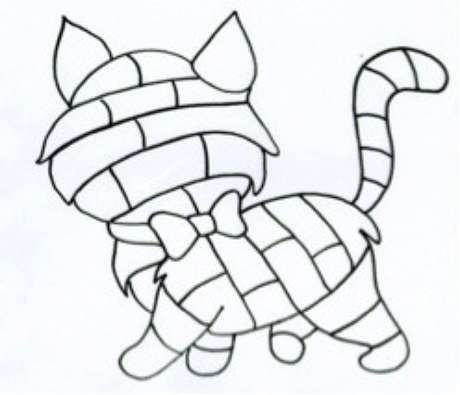 